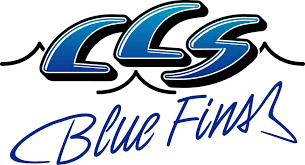 Charlotte County Swimming Social Distance GuidelinesProposed Practice Groups and Times:Monday – Friday 8:00AM-9:00AMEach swimmer will come to the pool in full uniform so that locker rooms are not necessaryThe team will be made aware that there is one single stall bathroom for use on deck and for emergencies onlyEach swimmer will bring their equipment bags in/out of the facility instead of storing them to avoid contact Each swimmer will need to bring their own water or form of hydration to avoid any use of the facilities water fountains/ice etc.No parents or spectators on deck.  Coaches only.Parents will be required to wait in the parking lot for their swimmer to get done practice in case of inclement weather to avoid any crowding in the front lobby/facility.If anyone at any time is exhibiting any signs or symptoms of the virus (or any illness), they will no longer be able to participate until cleared by a physician and must provide a note from their doctor to return to activity (Coaching staff included).Model of Facility and Athlete Distribution for Distancing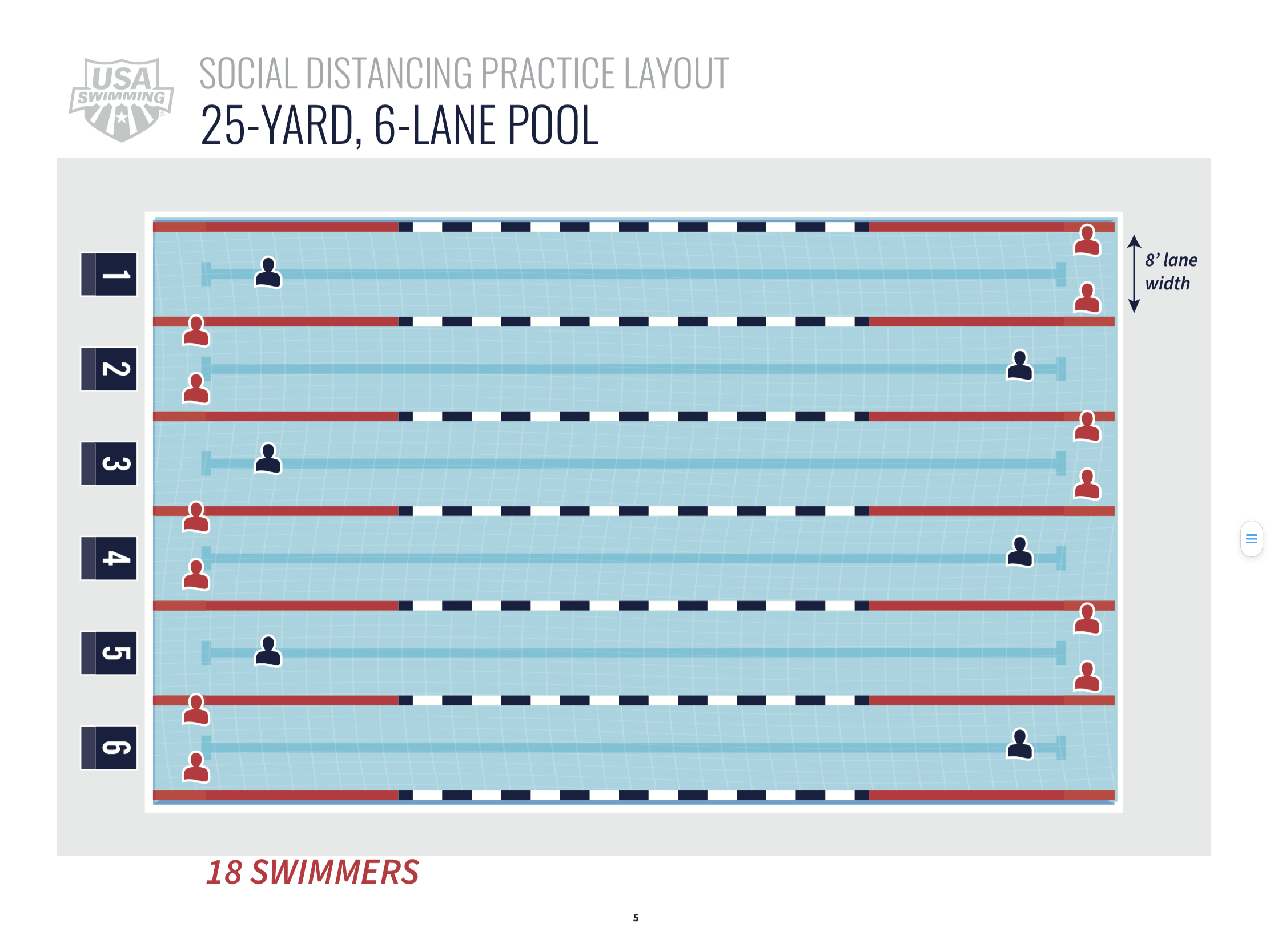 